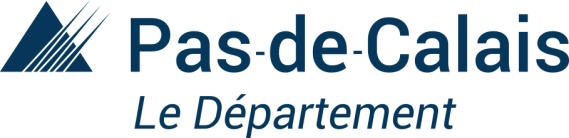 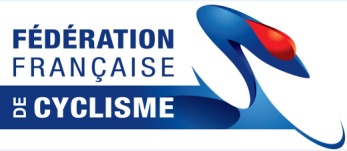 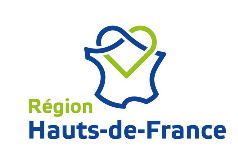 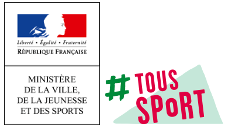 TOUR DES JEUNES DU PAS DE CALAIS 2018Comité départemental du Pas de calaisFédération Française de CyclismeDans le cadre de la promotion du cyclisme, le Comité Départemental, avec le soutien de Diffusport et Photovéloplus, organise un « Tour du Pas-de-Calais » pour les jeunes licenciés en FFC, dans les clubs du Département. Un règlement en 4 points organise la compétition.	Le Président du Comité du Pas-de-Calais,			Le Responsable du Tour des Jeunes du Pas-de-Calais,	           Jean Daniel BLARINGHEM					                 Alain PENIN En cas d’annulation (s) ou création (s), le CD décidera le cas échéant de modifier cet article. * Sous réserve du budget         ClassementPoints sur épreuveClassementPoints sur épreuve1er4011ème202ème3812ème183ème3613ème164ème3414ème145ème3215ème126ème3016ème107ème2817ème88ème2618ème69ème2419ème410ème2220ème221 ème …1Le 13 mai à LILLERSLe 22 Juillet WATTENLe 21 mai à NORTKERQUELe 19 août à HENIN BEAUMONTLe 2 juin à ISBERGUESLe 26 août à BARLINLe 10 juin à CALAISLe 29 août à ARRASLe 24 juin à CALAIS Le 22 septembre à QUARBECQUELe 1er  juillet à AIRE SUR LA LYSLe 30 septembre à ST QUENTIN LES AIRES